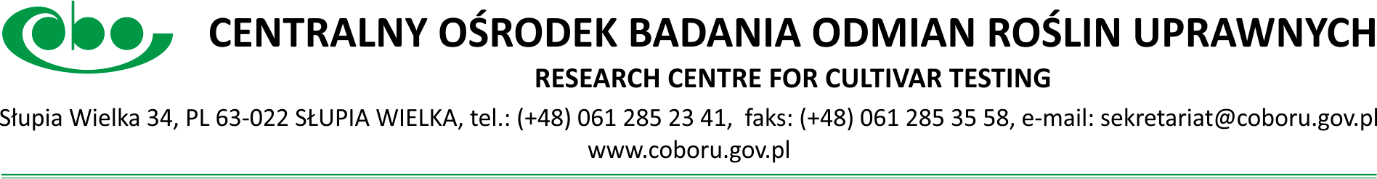 specjalista ds. badań Odrębności, Wyrównania i Trwałości (OWT) Odmian Roślin Uprawnych oraz Oceny Tożsamości i Czystości Odmianowej (OT)w Zakładzie Badania i Oceny Odrębności, Wyrównania i Trwałości Odmian (NI)(umowa na czas określony)Wymagania podstawowe związane ze stanowiskiem pracy: - wykształcenie wyższe rolnicze, ogrodnicze lub pokrewne,- ogólna i szczegółowa wiedza z zakresu rolnictwa lub ogrodnictwa,- znajomość obsługi komputera oraz dobra znajomość pakietu MS Office, - znajomość języka angielskiego w mowie i piśmie, min. na poziomie komunikatywnym, - wskazane doświadczenie w pracy w rolnictwie lub ogrodnictwie.Wymagania dodatkowe: - komunikatywność, doskonała organizacja i samodyscyplina, - analityczne myślenie, - rzetelność i sumienność w wykonywaniu powierzonych zadań, - umiejętność pracy samodzielnej oraz w zespole, - kreatywne rozwiązywanie problemów i umiejętność pracy w sytuacjach stresowych. Główne obowiązki: weryfikowanie dokumentów pod względem merytorycznym,opracowywanie planów badań i doborów odmian do badań OWT i OT,zamawianie materiału siewnego do badań,prowadzenie dokumentacji związanej z badaniami OWT i OT,nadzór kontrolno-instruktażowy nad prowadzonymi doświadczeniami,opracowywanie raportów z badań OWT i OT,współpraca z podmiotami zewnętrznymi,wykonywanie innych zadań i poleceń przekazywanych przez przełożonych.Oferujemy m.in.: - zatrudnienie na podstawie umowy o pracę, - przejrzyste zasady wynagradzania, - dodatek stażowy, - dodatkową premię roczną, - możliwości rozwoju zawodowego i podnoszenia kwalifikacji, - dofinansowanie do kursu języka angielskiego, - dofinansowanie do wypoczynku,- możliwość skorzystania z atrakcyjnej oferty ubezpieczenia grupowego.Wymagane dokumenty: List motywacyjny oraz CV, z których będzie wynikać spełnienie wymagań wraz z kopią dokumentu potwierdzającego posiadane wykształcenie należy: 1. nadesłać na adres: Centralny Ośrodek Badania Odmian Roślin Uprawnych, Biuro Organizacyjno-Prawne 63-022 Słupia Wielka, Słupia Wielka 34 z dopiskiem: „Specjalista w NI” do dnia 21 grudnia 2020 r. (decyduje data wpływu do COBORU), albo 2. nadesłać na adres rekrutacja@coboru.gov.pl Informujemy, że skontaktujemy się jedynie z wybranymi kandydatami. Po weryfikacji złożonych dokumentów kandydaci zakwalifikowani do dalszego etapu zostaną o tym poinformowani.COBORU zastrzega sobie prawo do sprawdzenia wiedzy kandydatów do pracy. Klauzula informacyjna dla kandydatów do pracy na stronie: www.coboru.gov.pl - Ogłoszenia - Oferty pracy.